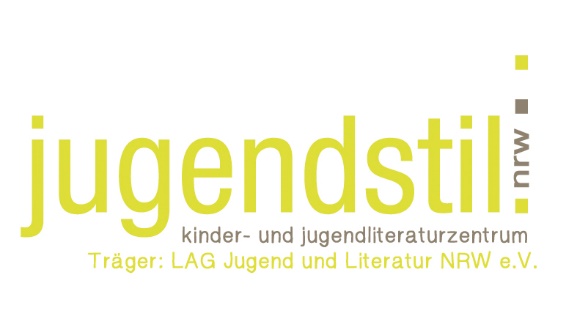 Abschlussbericht Hier bitte Fotos einfügen: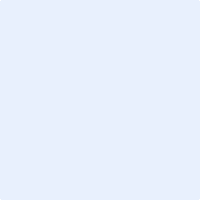 Kurze Darstellung der durchgeführten Maßnahme, etwaige Abweichungen von den Planungen und des Ausgaben- und Finanzierungsplans. Kurze Evaluation der durchgeführten Maßnahme und der Zielerreichung.BestätigungEs wird bestätigt, dass BESTÄTIGUNG  	die Ausgaben notwendig waren, wirtschaftlich und sparsam verfahren wordenist und die Angaben im zahlenmäßigen Nachweis und der Belegliste mit denBüchern und Belegen übereinstimmen,	alle mit Projektgeldern beschafften Gegenstände (ausgenommen Verbrauchsmaterialien) an jugendstil nrw übergeben wurden.Name:  Datum:   	Hiermit versichere ich, dass die vorstehenden Angaben vollständig sind und 
der Wahrheit entsprechen.ProjekttitelStadt + PLZ                                                                    DurchführungszeitraumAnzahl der Veranstaltungen nach Länge
Beispiel: Bei zwei Veranstaltungen à 6 Stunden bitte eine „2“ bei „Tagesveranstaltung über 5 Std.“ eintragenStundenanzahl GESAMTAnzahl der TeilnehmerInnen GESAMTAnzahl MädchenAnzahl JungenAnzahl diversAnzahl der TN pro Altersgruppe GESAMT6-9 Jahre            10-13 Jahre          14-17 Jahre          18-21 Jahre           22-26 Jahre            ab 27 Jahre                                          
                           	                                                                                                     Anzahl der TN pro Altersgruppe GESAMT6-9 Jahre            10-13 Jahre          14-17 Jahre          18-21 Jahre           22-26 Jahre            ab 27 Jahre                                          
                           	                                                                                                     